Course Specification for English Phonetics and Phonology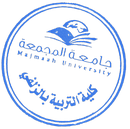   CollegeZulfi College of EducationZulfi College of EducationZulfi College of EducationDepartmentEnglish Language DepartmentEnglish Language DepartmentEnglish Language DepartmentCourse Name:English Phonetics and PhonologyCourse CodeENGL 312LevelLevel 6Credit Hours3 hrs.Course Objective By the end of the course, students should be able to: 1- Demonstrate knowledge of the place and manner of articulation of various sounds produced in human language. 7- Show knowledge of the English phoneme and syllable. 3- Show knowledge of the main features of English stress. 4- Demonstrate knowledge of the main features of English intonation.By the end of the course, students should be able to: 1- Demonstrate knowledge of the place and manner of articulation of various sounds produced in human language. 7- Show knowledge of the English phoneme and syllable. 3- Show knowledge of the main features of English stress. 4- Demonstrate knowledge of the main features of English intonation.By the end of the course, students should be able to: 1- Demonstrate knowledge of the place and manner of articulation of various sounds produced in human language. 7- Show knowledge of the English phoneme and syllable. 3- Show knowledge of the main features of English stress. 4- Demonstrate knowledge of the main features of English intonation.Course ContentIntroductionIntroductionIntroductionCourse ContentThe production of speech soundsThe production of speech soundsThe production of speech soundsCourse ContentVoicing and consonantsVoicing and consonantsVoicing and consonantsCourse ContentPhonemes and symbolsPhonemes and symbolsPhonemes and symbolsCourse ContentFricatives and affricatesFricatives and affricatesFricatives and affricatesCourse ContentNasals and other consonantsNasals and other consonantsNasals and other consonantsCourse ContentThe syllableThe syllableThe syllableCourse ContentStrong and weak syllablesStrong and weak syllablesStrong and weak syllablesCourse ContentStress in simple wordsStress in simple wordsStress in simple wordsCourse ContentComplex word stressComplex word stressComplex word stressCourse ContentProblems in phonemic analysisProblems in phonemic analysisProblems in phonemic analysisRequired TextbookRoach, Peter. (2009). English phonetics and phonology: a practical course. 4thed.Cambridge: Cambridge university press.Roach, Peter. (2009). English phonetics and phonology: a practical course. 4thed.Cambridge: Cambridge university press.Roach, Peter. (2009). English phonetics and phonology: a practical course. 4thed.Cambridge: Cambridge university press.